ХАНТЫ-МАНСИЙСКИЙ АВТОНОМНЫЙ ОКРУГ – ЮГРАТЮМЕНСКАЯ ОБЛАСТЬХАНТЫ-МАНСИЙСКИЙ РАЙОНСЕЛЬСКОЕ ПОСЕЛЕНИЕ КРАСНОЛЕНИНСКИЙСОВЕТ ДЕПУТАТОВРЕШЕНИЕот 12.01.2017                                                                                                               №1О внесении изменений в Правила землепользования и застройки территории сельскогопоселения КрасноленинскийВнести изменения в основные виды и параметры разрешённого использования земельных  участков и объектов капитального строительства  в планировочные кварталы  05:01:03,  05:02:02 в зону индивидуальной жилой застройки (1-3 этажа) (ЖЗ 105), включить  вид использования земельных участков«для ведения личного подсобного хозяйства».ПЛАНИРОВОЧНЫЙ КВАРТАЛ 05:01:03ЗОНА ИНДИВИДУАЛЬНОЙ ЖИЛОЙ ЗАСТРОЙКИ (1-3 ЭТАЖА) (ЖЗ 105)1.   ХАРАКТЕРИСТИКИ СОВРЕМЕННОГО СОСТОЯНИЯ И ИСПОЛЬЗОВАНИЯ ТЕРРИТОРИИВИДЫ ИСПОЛЬЗОВАНИЯ ЗЕМЕЛЬНЫХ УЧАСТКОВ И ОБЪЕКТОВ КАПИТАЛЬНОГО СТРОИТЕЛЬСТВА:1-,2-, многоквартирные жилые дома.СОВРЕМЕННОЕ СОСТОЯНИЕ ТЕРРИТОРИИ:сложившаяся застройка.НЕСООТВЕТСТВУЮЩЕЕ ИСПОЛЬЗОВАНИЕ ТЕРРИТОРИИ:нет.2.   ОСНОВНЫЕ ВИДЫ И ПАРАМЕТРЫ РАЗРЕШЁННОГО ИСПОЛЬЗОВАНИЯ ЗЕМЕЛЬНЫХ УЧАСТКОВ И ОБЪЕКТОВ КАПИТАЛЬНОГО СТРОИТЕЛЬСТВАПЛАНИРОВОЧНЫЙ КВАРТАЛ 05:02:02ЗОНА ИНДИВИДУАЛЬНОЙ ЖИЛОЙ ЗАСТРОЙКИ (1-3 ЭТАЖА) (ЖЗ 105)1.   ХАРАКТЕРИСТИКИ СОВРЕМЕННОГО СОСТОЯНИЯ И ИСПОЛЬЗОВАНИЯ ТЕРРИТОРИИВИДЫ ИСПОЛЬЗОВАНИЯ ЗЕМЕЛЬНЫХ УЧАСТКОВ И ОБЪЕКТОВ КАПИТАЛЬНОГО СТРОИТЕЛЬСТВА:2-, многоквартирные жилые дома.СОВРЕМЕННОЕ СОСТОЯНИЕ ТЕРРИТОРИИ:сложившаяся застройка.НЕСООТВЕТСТВУЮЩЕЕ ИСПОЛЬЗОВАНИЕ ТЕРРИТОРИИ:нет.2.   ОСНОВНЫЕ ВИДЫ И ПАРАМЕТРЫ РАЗРЕШЁННОГО ИСПОЛЬЗОВАНИЯ ЗЕМЕЛЬНЫХ УЧАСТКОВ И ОБЪЕКТОВ КАПИТАЛЬНОГО СТРОИТЕЛЬСТВАПроизвести дополнительный отвод территории в количестве 0,1256 га, согласно прилагаемой схемы на 2л.к ранее отведенному земельному участку с кадастровым номером 86:02:0203003:60 площадью 1000,0 м.кв., зона специального назначения (СНЗ-802)п. Красноленинский планировочного квартала 05:03:01, в границы зоны общего пользования (ОП) п. Урманный планировочного квартала 06:03:04для обеспечения подъездных путей к полигону ТБО.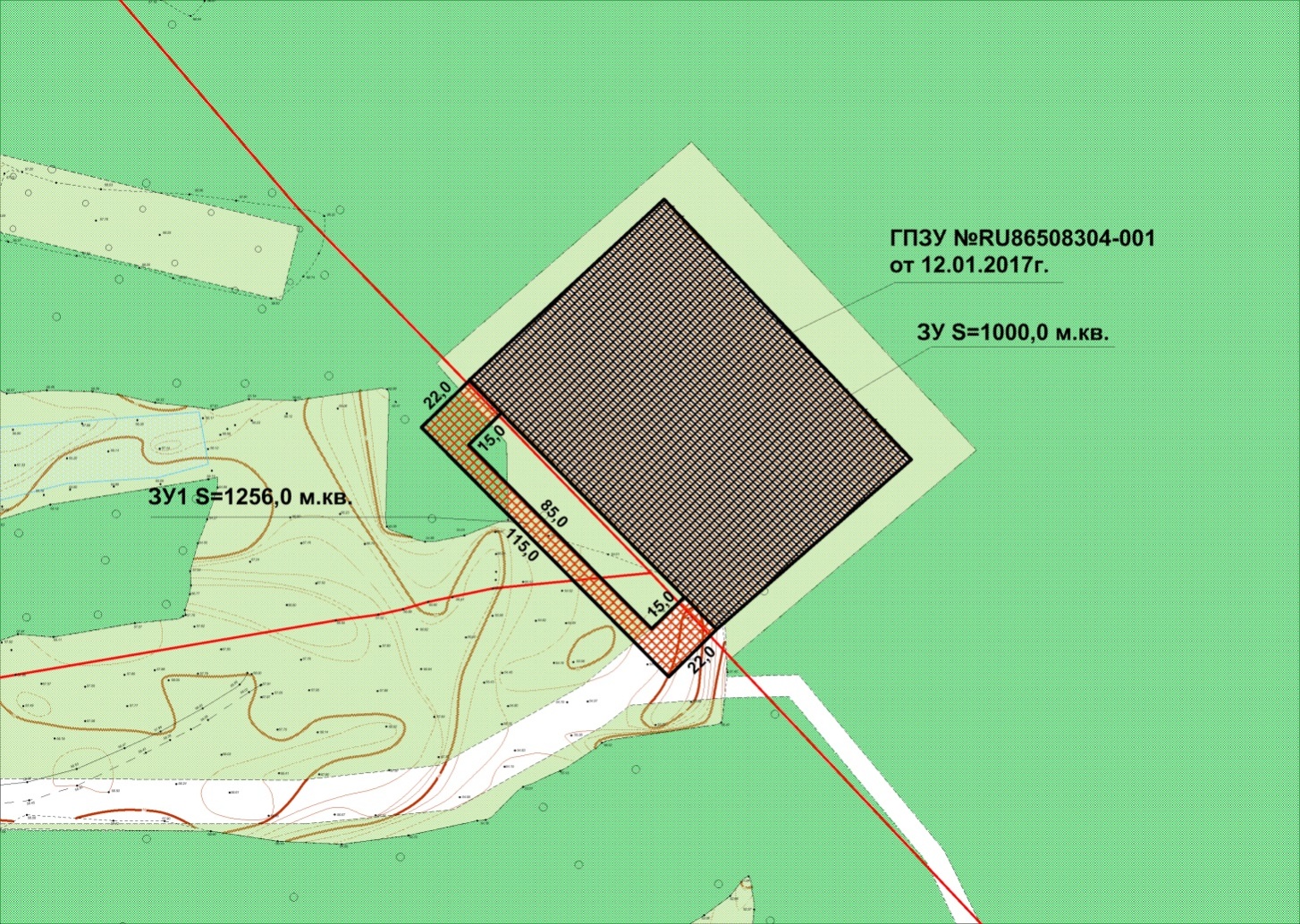 Графический план расположения ЗУУсловные обозначения:Главасельского поселения Красноленинский                                           С.А.КожевниковаВИДЫ ИСПОЛЬЗОВАНИЯПАРАМЕТРЫ РАЗРЕШЕННОГО ИСПОЛЬЗОВАНИЯОСОБЫЕ УСЛОВИЯ РЕАЛИЗАЦИИ РЕГЛАМЕНТАЖилая застройка усадебного типа, для ведения личного подсобного хозяйства.Этажность - до 3 эт.Высота - до 10 м.Высота с мансардным завершением до конька скатной кровли - до 14 м.Высота ограждения земельных участков - до 1,8 м.Расстояние от границ смежного земельного участка до жилого дома - 3 м.Отступ от красной линии -  не менее 5 мНовое строительство, реконструкцию осуществлять по утвержденному проекту планировки и межевания территории.Не допускается размещение хозяйственных построек со стороны улиц, за исключением гаражейВИДЫ ИСПОЛЬЗОВАНИЯПАРАМЕТРЫ РАЗРЕШЕННОГО ИСПОЛЬЗОВАНИЯОСОБЫЕ УСЛОВИЯ РЕАЛИЗАЦИИ РЕГЛАМЕНТАЖилая застройка усадебного типа,  для  ведения личного подсобного хозяйстваЭтажность - до 3 эт.Высота - до 10 м.Высота с мансардным завершением до конька скатной кровли - до 14 м.Высота ограждения земельных участков - до 1,8 м.Расстояние от границ смежного земельного участка до жилого дома - 3 м.Отступ от красной линии -  не менее 5 мНовое строительство, реконструкцию осуществлять по утвержденному проекту планировки и межевания территории.Не допускается размещение хозяйственных построек со стороны улиц, за исключением гаражейсп Красноленинский п. красноленинский участок под ТБОСхема расположения:земельного участка с кадастровым номером –86:02:0203003:60▓Зона разрешенной застройки по ГПЗУ №RU86508304-001от 12.01.2017г.86:02:0203003:60Кадастровый номер участка по ГПЗУ Граница земельного участка1,0 гаПлощадь земельного участка-ЗУ1Граница земельного участка дополнительного отвода0,1256 гаПлощадь земельного участка дополнительного отвода